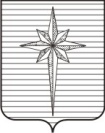 АДМИНИСТРАЦИЯ ЗАТО ЗВЁЗДНЫЙпостановление00.04.2016											  № 00О розничной торговле и предоставлении услуг населению в дни культурно-массовых и торгово-ярмарочных мероприятий в ЗАТО ЗвёздныйВ соответствии с пунктом 15 статьи 8 Устава городского округа ЗАТО Звёздный Пермского края, в целях определения мест розничной торговли и предоставления услуг населению в дни культурно-массовых и торгово-ярмарочных мероприятий в ЗАТО Звёздный администрация ЗАТО Звёздный постановляет:1. Определить площадь Победы, расположенную на территории ЗАТО Звёздный, местом розничной торговли и предоставления услуг населению в дни культурно-массовых и торгово-ярмарочных мероприятий в ЗАТО Звёздный.2. Утвердить прилагаемый план культурно-массовых и торгово-ярмарочных мероприятий в ЗАТО Звёздный на 2016 год.3. Опубликовать (обнародовать) настоящее постановление установленным порядком.4. Настоящее постановление вступает в силу после дня его опубликования.5. Контроль за исполнением постановления возложить на заместителя главы администрации ЗАТО Звёздный по развитию территории, руководителя отдела по связям с общественностью и внутренней политике администрации ЗАТО Звёздный Дружинину М.А.Глава администрации ЗАТО Звёздный					А.М. ШвецовРасчёт рассылки:1. В дело 2. Шалимовой Л.Н.3. Дружининой М.А.4. Прокуратура  							УТВЕРЖДЁН								постановлением администрации 								ЗАТО Звёздный 								от 00.04.2016 № 000План культурно-массовых и торгово-ярмарочных мероприятий в ЗАТО Звёздный на 2016 годДата проведения Место проведенияНаименование мероприятияУровень мероприятия23.04.2016п. Звёздный, площадь ПобедыВесенняя сельскохозяйственная ярмаркаКраевой 09.05.2016п. Звёздный, площадь ПобедыКультурно-массовое мероприятие «День Победы»Муниципальный 25.06.2016п. Звёздный, площадь ПобедыКультурно-массовое мероприятие «День Звёздного»Муниципальный09.07.2016п. Звёздный, площадь ПобедыКультурно-массовое мероприятие «Ромашковый бал»Муниципальный10.09.2016п. Звёздный, площадь ПобедыОсенняя сельскохозяйственная ярмаркаКраевой18.09.2016п. Звёздный, площадь ПобедыОсенняя сельскохозяйственная ярмаркаКраевой